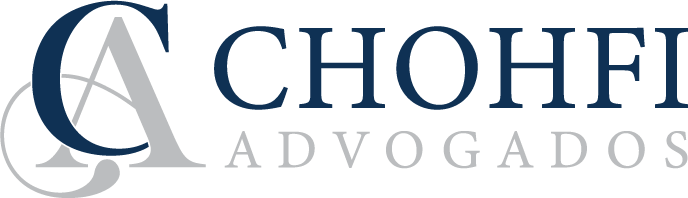 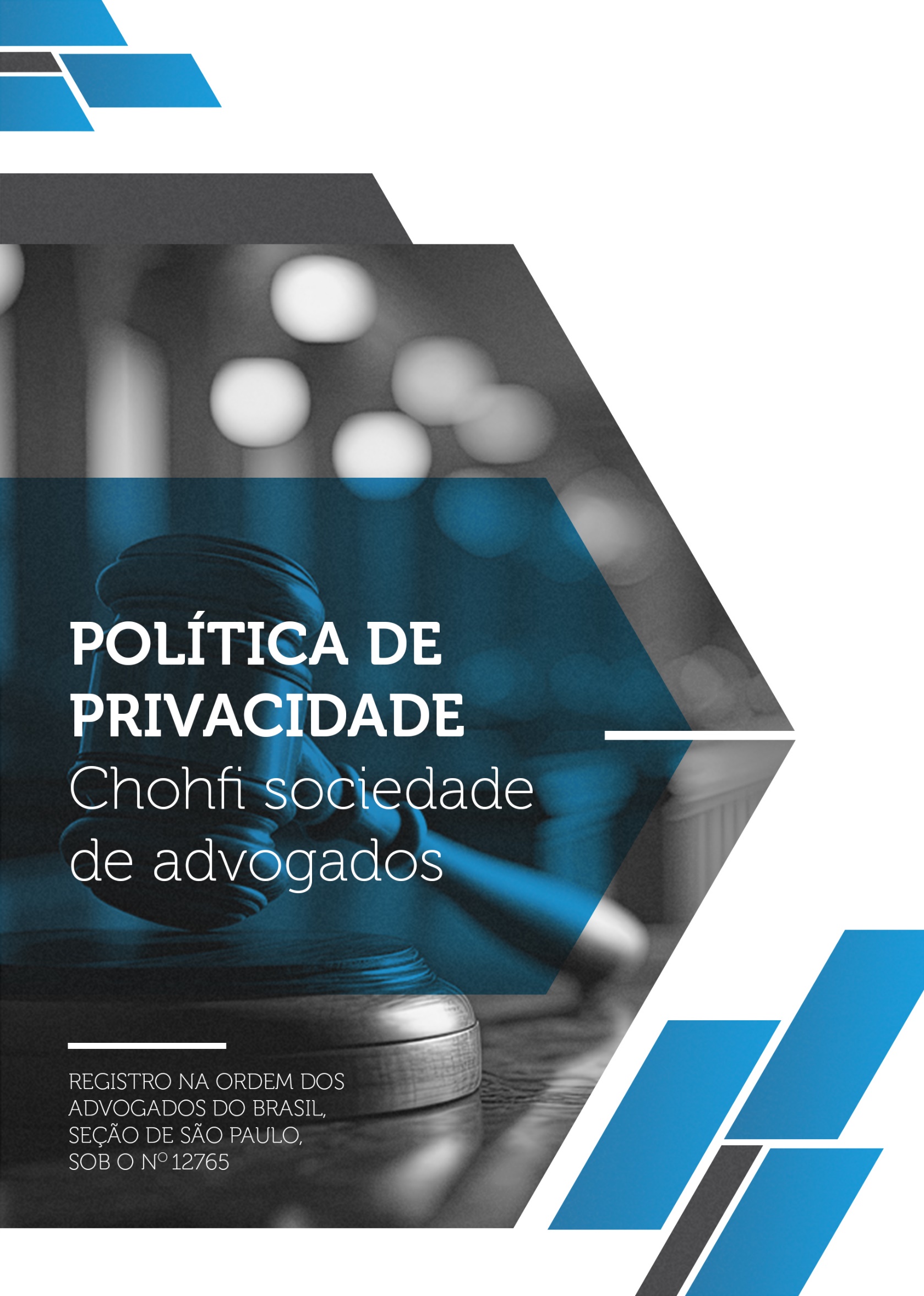 Na Chohfi Sociedade de Advogados, privacidade e segurança são prioridades e nos comprometemos com a transparência do tratamento de dados pessoais dos nossos usuários/clientes. Neste sentido, apresentamos a Política de Privacidade, em que estabelece como é feita a coleta, uso e transferência de informações de clientes ou outras pessoas que acessam ou usam nosso site.Ao utilizar nossos serviços, você entende que coletaremos e usaremos suas informações pessoais nas formas descritas nesta Política, em observância à Lei Proteção de Dados (LGPD, Lei Federal 13.709/2018), das disposições consumeristas da Lei Federal 8078/1990 e as demais normas do ordenamento jurídico brasileiro aplicáveis.Dessa forma, a Chohfi Sociedade de Advogados, no papel de Controladora de Dados, obriga-se ao disposto na presente Política de Privacidade.1. Quais dados coletamos sobre você e para qual finalidade?Nosso site coleta e utiliza alguns dados pessoais seus, de forma a viabilizar e agilizar a prestação de serviços.1.1. Dados pessoais fornecidos pelo titularNome, e-mail, telefone e empresa a qual representa Todos os dados têm como finalidade a análise do produto a qual há interesse para que seja realizado orçamento específico, ou ao menos, contato para sanar as dúvidas necessárias para a resposta quanto aos valores e especificações dos serviços, que estão sendo cotados.Agilizar o retorno quanto ao envio de proposta.2. Como coletamos os seus dados?Nesse sentido, a coleta dos seus dados pessoais ocorre da seguinte forma: Na aba “entre em contato” o interessado em nossos serviços preencherá formulário específico, para viabilidade no orçamento, contato e envio de proposta.No preenchimento do formulário de cadastro. Link de atendimento via Whatsapp.2.1. ConsentimentoPodemos coletar informações de identificação pessoal dos Usuários de diversas maneiras, incluindo, entre outras, quando os Usuários visitam o nosso site, preenchem um formulário, e também em conexão com outras atividades, serviços, ofertas ou recursos que disponibilizamos em nosso Site. Os Usuários podem visitar o nosso Site anonimamente. Só coletaremos informações de identificação pessoal se elas nos forem fornecidas voluntariamente pelos Usuários. Os usuários sempre podem se recusar a fornecer informações de identificação pessoal, exceto nos casos em que isso possa impedi-los de participar de certas atividades relacionadas ao Site.Assim, em consonância com a Lei Geral de Proteção de Dados, seus dados só serão coletados, tratados e armazenados mediante prévio e expresso consentimento. O seu consentimento será obtido de forma específica para cada finalidade acima descrita, evidenciando o compromisso de transparência e boa-fé da Chohfi Sociedade de Advogados para com seus usuários/clientes, seguindo as regulações legislativas pertinentes.Ao utilizar os serviços da Chohfi Sociedade de Advogados e fornecer seus dados pessoais, você está ciente e consentindo com as disposições desta Política de Privacidade, além de conhecer seus direitos e como exercê-los.A qualquer tempo e sem nenhum custo, você poderá revogar seu consentimento.É importante destacar que a revogação do consentimento para o tratamento dos dados pode implicar a impossibilidade da performance adequada de alguma funcionalidade do site que dependa da operação. Tais consequências serão informadas previamente.2.2 Com quem compartilhamos seus dados pessoais?A Chohfi Sociedade de Advogados compartilhará seus Dados Pessoais com a equipe de advogados e administrativa para envio de proposta e acompanhamento. Importante ressaltar que a equipe em comento somente terá acesso aos dados necessários para a finalidade supracitada.3. Quais são os seus direitos?A Chohfi Sociedade de Advogados assegura a seus usuários/clientes seus direitos de titular previstos no artigo 18 da Lei Geral de Proteção de Dados. Dessa forma, você pode, de maneira gratuita e a qualquer tempo:Confirmar a existência de tratamento de dados, de maneira simplificada ou em formato claro e completo.Acessar seus dados, podendo solicitá-los em uma cópia legível sob forma impressa ou por meio eletrônico, seguro e idôneo.Corrigir seus dados, ao solicitar a edição, correção ou atualização destes.Limitar seus dados quando desnecessários, excessivos ou tratados em desconformidade com a legislação através da anonimização, bloqueio ou eliminação.Solicitar a portabilidade de seus dados, através de um relatório de dados cadastrais que a Chohfi Sociedade de Advogados trata a seu respeito.Eliminar seus dados tratados a partir de seu consentimento, exceto nos casos previstos em lei.Revogar seu consentimento, desautorizando o tratamento de seus dados.Informar-se sobre a possibilidade de não fornecer seu consentimento e sobre as consequências da negativa.4. Como você pode exercer seus direitos de titular?Para exercer seus direitos de titular, você deve entrar em contato com a Chohfi Sociedade de Advogados por meio do endereço eletrônico lgpd@chohfiadvogados.com.br. De forma a garantir a sua correta identificação como titular dos dados pessoais objeto da solicitação, é possível que solicitemos documentos ou demais comprovações que possam comprovar sua identidade. Nessa hipótese, você será informado previamente.5. Como e por quanto tempo seus dados serão armazenados?Seus dados pessoais coletados pela Chohfi Sociedade de Advogados serão utilizados e armazenados durante o tempo necessário para a prestação do serviço ou para que as finalidades elencadas na presente Política de Privacidade sejam atingidas, considerando os direitos dos titulares dos dados e dos controladores.De modo geral, seus dados serão mantidos enquanto a relação contratual entre você e a Chohfi Sociedade de Advogados perdurar. Findado o período de armazenamento dos dados pessoais, estes serão excluídos de nossas bases de dados ou anonimizados, ressalvadas as hipóteses legalmente previstas no artigo 16 da Lei Geral de Proteção de Dados, a saber:I – cumprimento de obrigação legal ou regulatória pelo controlador;II – estudo por órgão de pesquisa, garantida, sempre que possível, a anonimização dos dados pessoais;III – transferência a terceiro, desde que respeitados os requisitos de tratamento de dados dispostos nesta Lei; ouIV – uso exclusivo do controlador, vedado seu acesso por terceiro, e desde que anonimizados os dados.Isto é, informações pessoais sobre você que sejam imprescindíveis para o cumprimento de determinações legais, judiciais e administrativas e/ou para o exercício do direito de defesa em processos judiciais e administrativos serão mantidas, a despeito da exclusão dos demais dados. O armazenamento de dados coletados pela Chohfi Sociedade de Advogados reflete o nosso compromisso com a segurança e privacidade dos seus dados. Empregamos medidas e soluções técnicas de proteção aptas a garantir a confidencialidade, integridade e inviolabilidade dos seus dados. Além disso, também contamos com medidas de segurança apropriadas aos riscos e com controle de acesso às informações armazenadas.6. O que fazemos para manter seus dados seguros?Para mantermos suas informações pessoais seguras, usamos ferramentas físicas, eletrônicas e gerenciais orientadas para a proteção da sua privacidade.Aplicamos essas ferramentas levando em consideração a natureza dos dados pessoais coletados, o contexto e a finalidade do tratamento e os riscos que eventuais violações gerariam para os direitos e liberdades do titular dos dados coletados e tratados.Entre as medidas que adotamos, destacamos as seguintes:Apenas pessoas autorizadas têm acesso a seus dados pessoais;O acesso a seus dados pessoais é feito somente após o compromisso de confidencialidade;Seus dados pessoais são armazenados em ambiente seguro e idôneo.A Chohfi Sociedade de Advogados se compromete a adotar as melhores posturas para evitar incidentes de segurança. Contudo, é necessário destacar que nenhuma página virtual é inteiramente segura e livre de riscos. É possível que, apesar de todos os nossos protocolos de segurança, problemas de culpa exclusivamente de terceiros ocorram, como ataques cibernéticos de hackers, ou também em decorrência da negligência ou imprudência do próprio usuário/cliente.Em caso de incidentes de segurança que possam gerar risco ou dano relevante para você ou qualquer um de nossos usuários/clientes, comunicaremos aos afetados e a Autoridade Nacional de Proteção de Dados sobre o ocorrido, em consonância com as disposições da Lei Geral de Proteção de Dados. 7. Com quem seus dados podem ser compartilhados?Tendo em vista a preservação de sua privacidade, a Chohfi Sociedade de Advogados não compartilhará seus dados pessoais com nenhum terceiro não autorizado.8. Cookies ou dados de navegaçãoA Chohfi Sociedade de Advogados faz uso de Cookies, que são arquivos de texto enviados pela plataforma ao seu computador e que nele se armazenam, que contém informações relacionadas à navegação do site. Em suma, os Cookies são utilizados para aprimorar a experiência de uso.Ao acessar nosso site e consentir com o uso de Cookies, você manifesta conhecer e aceitar a utilização de um sistema de coleta de dados de navegação com o uso de Cookies em seu dispositivo.Você pode, a qualquer tempo e sem nenhum custo, alterar as permissões, bloquear ou recusar os Cookies. Todavia, a revogação do consentimento de determinados Cookies pode inviabilizar o funcionamento correto de alguns recursos da plataforma.9. Alteração desta Política de PrivacidadeReservamos o direito de modificar essa Política de Privacidade a qualquer tempo, principalmente em função da adequação a eventuais alterações feitas em nosso site ou em âmbito legislativo. Recomendamos que você a revise com frequência.Eventuais alterações entrarão em vigor a partir de sua publicação em nosso site e sempre lhe notificaremos acerca das mudanças ocorridas.Ao utilizar nossos serviços e fornecer seus dados pessoais após tais modificações, você às consente. 10. ResponsabilidadeA Chohfi Sociedade de Advogados prevê a responsabilidade dos agentes que atuam nos processos de tratamento de dados, em conformidade com os artigos 42 ao 45 da Lei Geral de Proteção de Dados.Nos comprometemos em manter esta Política de Privacidade atualizada, observando suas disposições e zelando por seu cumprimento.Além disso, também assumimos o compromisso de buscar condições técnicas e organizativas seguramente aptas a proteger todo o processo de tratamento de dados.Caso a Autoridade Nacional de Proteção de Dados exija a adoção de providências em relação ao tratamento de dados realizado pela Chohfi Sociedade de Advogados comprometemo-nos a segui-las. 10.1 Isenção de responsabilidadeConforme mencionado no Tópico 6, embora adotemos elevados padrões de segurança a fim de evitar incidentes, não há nenhuma página virtual inteiramente livre de riscos. Nesse sentido, a Chohfi Sociedade de Advogados não se responsabiliza por:I – Quaisquer consequências decorrentes da negligência, imprudência ou imperícia dos usuários em relação a seus dados individuais. Garantimos e nos responsabilizamos apenas pela segurança dos processos de tratamento de dados e do cumprimento das finalidades descritas no presente instrumento.Destacamos que a responsabilidade em relação à confidencialidade dos dados de acesso é do usuário.II – Ações maliciosas de terceiros, como ataques de hackers, exceto se comprovada conduta culposa ou deliberada da Chohfi Sociedade de Advogados.Destacamos que em caso de incidentes de segurança que possam gerar risco ou dano relevante para você ou qualquer um de nossos usuários/clientes, comunicaremos aos afetados e a Autoridade Nacional de Proteção de Dados sobre o ocorrido e cumpriremos as providências necessárias.III – Inveracidade das informações inseridas pelo usuário/cliente nos registros necessários para a utilização dos serviços da Chohfi Sociedade de Advogados; quaisquer consequências decorrentes de informações falsas ou inseridas de má-fé são de inteiramente responsabilidade do usuário/cliente.11. Encarregado de Proteção de DadosA Chohfi Sociedade de Advogados disponibiliza o endereço eletrônico informado a seguir para que você possa entrar em contato conosco para exercer seus direitos de titular.Caso tenha dúvidas sobre esta Política de Privacidade ou sobre os dados pessoais que tratamos, você pode entrar em contato com o nosso Encarregado de Proteção de Dados Pessoais, por meio do seguinte canal: lgpd@chohfiadvogados.com.br.Chohfi Sociedade de Advogados